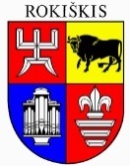 ROKIŠKIO RAJONO SAVIVALDYBĖS TARYBASPRENDIMASDĖL ROKIŠKIO RAJONO SAVIVALDYBĖS TARYBOS 2024 M. VASARIO 15 D. SPRENDIMO NR.TS-28 „DĖL ROKIŠKIO RAJONO SAVIVALDYBĖS 2024 METŲ BIUDŽETO PATVIRTINIMO“ PAKEITIMO 2024 m. birželio 27 d. Nr. TS-226RokiškisVadovaudamasi Lietuvos Respublikos vietos savivaldos įstatymo 15 straipsnio 2 dalies 12 punktu, Lietuvos Respublikos biudžeto sandaros įstatymo 26 straipsnio 4 dalimi ir atsižvelgdama į Lietuvos Respublikos valstybės institucijų ir įstaigų norminius aktus dėl valstybės biudžeto tikslinių dotacijų paskirstymo, Rokiškio rajono savivaldybės taryba nusprendžia:Pakeisti Rokiškio rajono  savivaldybės tarybos 2024 m. vasario 15 d. sprendimą Nr.TS-28 „Dėl Rokiškio rajono savivaldybės 2024 metų biudžeto patvirtinimo“: pakeisti 1 punktą ir išdėstyti taip:„1. Patvirtinti Rokiškio rajono savivaldybės biudžeto prognozuojamas pajamas 2024 metams 59 986,06376 tūkst. Eur, (1, 2, 3 priedai), iš kurių:“; pakeisti 1.1. punktą ir išdėstyti taip:               „1.1. 35 043,434 tūkst. Eur- mokesčiai ir pajamos“ pakeisti 1.2. punktą ir išdėstyti taip:„1.2. 20 774,08976 tūkst. Eur- valstybės biudžeto dotacijos“; pakeisti 1.5 punktą ir išdėstyti taip:„1.5. 110,0 tūkst. Eur – skolintos lėšos“.       pakeisti 2 punktą ir išdėstyti jį taip:„2. Patvirtinti Rokiškio rajono savivaldybės biudžeto asignavimus 2024 metams59 986,06376 tūkst. Eur pagal asignavimų valdytojus ir programas (4, 5, 6 priedai), iš jų:“; pakeisti 2.1 punktą ir išdėstyti taip:„2.1. 33 466,633 tūkst. Eur- asignavimų iš pajamų ir mokesčių“;1.7. pakeisti 2.2. punktą ir išdėstyti taip:„2.2. 20 774,08976 tūkst. Eur- asignavimų valstybės biudžeto tikslinėms funkcijoms vykdyti (4,5,6 priedai)“; pakeisti 2.3. punktą ir išdėstyti taip:„2.3. 1 576,801 tūkst. Eur- asignavimų iš pajamų už suteiktas paslaugas“;1.9. pakeisti 2.5 punktą ir išdėstyti taip:„2.5. 110,0 tūkst. Eur – asignavimų iš skolintų lėšų.“2. Sprendimo 1,2,3,4,5,6,7 priedus išdėstyti nauja redakcija.Savivaldybės meras				Ramūnas Godeliauskas	Reda Dūdienė